DARUL IMAN ACADEMY                                                                       36 Stanislaus, Buffalo, NY 14212                                                        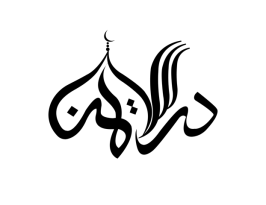 Office: 716-240-9246                                                                   Daruliman016@gmail.com Darulimanbuffalo.org___________________________________________________________________________________School Supply ListIslamic Courses 1 Backpack6  Notebooks (Marble or spiral bound)1 Binder2 Pocket Folders2 Pack of loose-leaf paper1 Pencil holder or pouchPencils (#2 wood or lead)ErasersPens (2 black, 1 red)1 white-outHighlighters (optional)** Maktab students will only have to bring 4 Notebooks.Secular Classes 1 large binder with dividers or 2 small binders2 notebooks (5 marble notebooks for grades 3,4 and 5)4  Pocket Folders1 Planner or journal1 scientific calculator (Grades 7 and up)Health Supplies (Individual use)2 packs of disinfectant wipes2 bottle of disinfectant spray2 bottle of hand sanitizer 3 Tissue boxes Face mask(s)1 reusable water bottle1 hand towel (for wudu)1 deodorant (personal use only)UniformBlack AbayaWhite Hijab (Large) and black Niqab (Veil)Note: We may ask for additional supplies during school year upon depletion. Thank you for your understanding and cooperation.